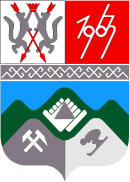 КЕМЕРОВСКАЯ ОБЛАСТЬТАШТАГОЛЬСКИЙ МУНИЦИПАЛЬНЫЙ РАЙОНАДМИНИСТРАЦИЯ  ТАШТАГОЛЬСКОГО МУНИЦИПАЛЬНОГО РАЙОНАПОСТАНОВЛЕНИЕот  « 25  » декабря  2018г.  №  1270-пО внесении изменений в постановление Администрации Таштагольского
муниципального района от 28 сентября  2018г. №821-п «Об утверждении муниципальной программы «Развитие образования» на 2019-2021годы»В связи с изменением состава мероприятий, предусмотренных муниципальной программой «Развитие образования» на 2019-2021 годы администрация Таштагольского муниципального района постановляетВнести в постановление администрации Таштагольского муниципального района от «28» сентября  2018г. № 821-п  «Об утверждении  муниципальной программы «Развитие образования» на 2019-2021годы» (далее Программа) следующие изменения:1.1. В Паспорте программы раздел «Объемы и источники финансирования Программы»  изложить в следующей редакции:«                                                                                                                                         »1.2. Раздел 4 Программы «Ресурсное обеспечение Программы» изложить в  следующей редакции:« 4. Ресурсное обеспечение ПрограммыОбщий объем финансирования Программы на 2019 – 2021 годы составляет  17000,0 тыс.рублей из средств местного бюджета, в т.ч. по годам:2019 год- 15000,0 тыс.руб.2020 год-  1000,0 тыс.руб.2021 год-  1000,0 тыс.руб.Объем финансирования подлежит ежегодному уточнению, исходя из возможностей бюджета на соответствующий финансовый год. » Раздел 7 Программы «Программные мероприятия» изложить в следующей редакции: «    7.  Программные  мероприятия»Пресс-секретарю Главы Таштагольского муниципального района  (Кустовой М.Л.) настоящее постановление разместить на сайте администрации в информационно-телекоммуникационной сети «Интернет».Контроль за исполнением настоящего постановления возложить на заместителя Главы Таштагольского муниципального района Л.В.Ларину.   4.Настоящее постановление вступает в силу с момента его подписания.                               Глава Таштагольского  муниципального района                                      В.Н.  Макута Объемы и источники финансирования ПрограммыВсего на 2019–2021годы – 17000,0 тыс.рублей средства     местного бюджета том числе по годам:2019 год –15000,0 тыс. рублей2020 год – 1000,0 тыс. рублей2021 год – 1000,0 тыс. рублей.Наименование мероприятия; источники финансированияОбъем финансовых ресурсов, тыс. рублейОбъем финансовых ресурсов, тыс. рублейОбъем финансовых ресурсов, тыс. рублейОбъем финансовых ресурсов, тыс. рублейНаименование мероприятия; источники финансированияВсего 2019г.2020г.2021г.12345Создание единой муниципальной образовательной информационной среды и компьютеризация учреждений образования5050Местный бюджет5050Проведение Единого государственного  экзамена820500160160Местный бюджет820500160160Расходы на проведение мероприятий, прочие расходы  по программе8307902020Местный бюджет8307902020Питание  детей  из  малообеспеченных  семей206019008080Местный бюджет206019008080Стимулирование  отличников учебы и активистов4203205050Местный бюджет4203205050Родительская плата в казенных образовательных учреждениях716070008080Местный бюджет716070008080Меры социальной поддержки для молодых специалистов60202020Местный бюджет60202020Меры социальной поддержки гражданам, усыновившим (удочерившим) детей-сирот и детей, оставшихся без попечения родителей270909090Местный бюджет270909090Организация льготного питания детей-сирот и детей, оставшихся без попечения родителей, находящихся под опекой (попечительством), в приемной семье, обучающихся общеобразовательных учреждений19001000450450Местный бюджет19001000450450Увеличение размера денежных средств на содержание детей-сирот и детей, оставшихся без попечения родителей, в возрасте от 0 до 10 лет, находящихся под опекой и в приемных семьях до 6000 рублей в месяц10001000Местный бюджет10001000Выплата единовременного пособия в размере 10000 рублей при устройстве ребенка под опеку и в приемную семью 600600Местный бюджет600600На повышение   зарплаты специалистам   отдела опеки и попечительства250250Местный бюджет250250Назначение и осуществление ежемесячной денежной выплаты стимулирующего характера водителям автобусов 700700Местный бюджет700700Назначение и осуществление ежемесячной  денежной выплаты стимулирующего  характера поварам, шеф-поварам и кухонным рабочим  в общеобразовательных учреждениях100100Местный бюджет100100Подпрограмма«Доступная среда»124068050501.Установка пандусов и поручней в образовательных учреждениях2019г. –  школа №11, детский сад №42020г. – интернат №1928020050502.Установка кнопки вызова помощника в образовательных учреждениях2019г. – школы №№9, 11, детский сад №42020г. – интернат №19, школа № 250303.Установка санитарно-гигиенических помещений в образовательных учреждениях2019г. – детские сад №№ 4, 72021г. – интернат №192701704.Обеспечение дублирования необходимой для инвалидов (по слуху, по зрению) звуковой и зрительной информации, а также надписей, знаков и иной текстовой и графической информации знаками, выполненными рельефно-точечным шрифтом Брайля2019г. – школы №№9, 11, детские сады №№ 4, 71001005.Приобретение услуги по пошиву мягкого инвентаря у общества инвалидов540180Местный бюджет7806805050Подпрограмма«Доступная среда»7806805050Итого по программе:170001500010001000Местный бюджет170001500010001000